АРТЕК – ЛУЧШИЙ ДЕТСКИЙ ЦЕНТР В МИРЕ!	Весной этого года мне посчастливилось побывать, как я считаю, в одном из лучших детских центров – АРТЕК. В прошлом году я была в детском центре на территории Иркутской области, но те впечатления, которые я получила от пребывания в Артеке – не забываемые. Я до сих пор вспоминаю дни, проведенные в Артеке. Помню, как стояла в аэропорту, мои родители прощались со мной, я в предвкушении своего первого полета на самолете и, конечно же, скорейшего прибытия в Артек. 	Мой первый полет на самолете был очень запоминающимся. Так как это было в первый раз, я запомнила его на всю жизнь – такое ощущение восторга. Я сидела прямо возле иллюминатора. Маленькие крыши домов все мельче и мельче виднелись через белые облака. Находясь уже в самом небе, ощущение, как будто идешь по облакам. Я такого еще никогда не видела, это что-то такое неописуемое словами, я любовалась и наслаждалась этой красотой. Мне посчастливилось свой полет из иллюминатора самолета  запечатлеть на камеру.	 Во время полёта я уже думала о том, как я приеду в Артек, с кем я буду в отряде. Перед тем, как я оказалась на территории Артека, мне пришлось сделать пересадку на другой самолёт. 	Наконец, мы прибыли в Артек. В «Артеке» 10 детских лагерей: «Лазурный», «Янтарный», «Хрустальный», «Морской», «Речной» и «Озерный» «Лесной», «Полевой»,  «Кипарисный» и в каждом лагере множество отрядов. По распределению я попала в лагерь «Речной». В первый день заезда решались организационные вопросы: было необходимо заполнить определенные  бумаги, пройти мед. осмотр, сдать чемоданы, взяв перед этим оттуда необходимые на первое время вещи. Также с нас снимали мерки, так как в «Артеке» в каждом лагере ходят в одинаковой одежде. Далее нас распределяли по отрядам – я попала в фото-отряд. Смена, в которую я попала, называлась «Per aspera ad Artek», которая была посвящена теме непознанного мира Вселенной и новейших технологий человечества.	Помню, как я проснулась в первое утро своего пребывания в Артеке – вид из окна комнаты, в которой я проживала, был прекрасным. 	В моем отряде было много ребят, я со всеми сразу подружилась.  С ребятами из других отрядов тоже сложились крепкие дружеские отношения. 
	У нас почти не было отдыха, потому что дни были сильно загруженными. Мы очень часто ездили на экскурсии, готовились к различным мероприятиям и участвовали в них. Также мы ходили в школу.  Сами уроки были, как в обычной школе, хороших оценок ставят больше, чем плохих.	Отрядный круг — это что-то не забываемое. Моменты, проведённые в отрядных кругах невозможно повторить. Вы собираетесь вместе, обнимаетесь, и на душе сразу становится так легко, спокойно, уютно. Чувствуешь себя защищёно. Причины для собрания отрядного круга могут быть разными: вы решили спеть песню, станцевать, пожелать друг другу спокойной ночи, обсудить план дня. Песни, которые я пела со своим отрядом в Артеке, не забудутся никогда! Они самые трогательные, чувственные и любимые всеми артековцами. 	На первом отрядном вечере каждый присутствующий, рассказывая о себе, наматывает на запястье руки  нитку любого цвета. По окончании рассказа, нитка не рвётся, а вместе с катушкой переходит к следующему человеку до тех пор, пока все ребята и вожатые не будут «связаны» между собой, после чего нитка рвётся на кусочки, которые становятся новыми ниточками дружбы и разлетаются вместе с «артековцами» во все края Земли. Принято, чтобы ниточку дружбы завязывал тот, кто сидит от тебя по правую руку, в свою очередь ты сам должен завязать ниточку соседу слева по отрядному кругу. Также считается, что снять твою ниточку имеет право только тот человек, кто её тебе завязал. Ещё, на прощальной массовке принято завязывать ленту на запястье другой руки. А потом, каждый желающий может подойти к вам и завязать ниточку любого цвета, при этом говоря тёплые слова или пожелания. Это многолетняя традиция Артека.	Мне понравились многие экскурсии и поездки. Самое большое впечатления на меня произвела экскурсия в музей, посвященная космонавтике. Я даже примерила настоящий скафандр от костюма космонавта.	В моем отряде было большое количество кружков, меня распределили на кружок 3D фото печати. Кружок был очень интересным, даже сказать открытием. Красивых работ было очень много.	Вечером проводились мероприятия, в которых отряды соревновались друг с другом в пении, танцах, спорте и т.д. Вечерние мероприятия мне нравились больше всего, так как там можно было проявить, показать себя. Я участвовала в конкурсе под названием «Рекорды Гинеса. А Вам слабо?», на этом конкурсе я установила высший рекорд – 260 приседаний.	Про вожатых отряда можно говорить очень много и много, те уют и тепло, которые они для нас создали, никогда не забудутся! У Них никогда не было плохого настроения, были всегда  «налегке» и позитиве.Вот так быстро прошла вся смена. Казалось, целых три недели быть в этом прекрасном лагере, но они пролетели очень быстро. Всего конечно не описать, целая книга впечатлений и воспоминаний получится.	Когда настал этот момент, когда все начали разъезжаться, мы поняли, насколько сильно мы привязались друг к другу, мы еле удерживали слёзы. Некоторые плакали, но мы ничего не могли поделать, мы провожали всех, обнимались. Артек - это удивительное место, которое объединило всех нас. Спасибо «Артеку» за то, что я встретилась с хорошими людьми. Я с гордостью могу сказать, что я – «Артековец».	Из Артека я привезла много сувениров и подарков, настоящий именной «артековский» футбольный мяч и «артековскую» бейсболку.	За эти не забываемые дни, проведенные в Артеке, я бы хотела выразить огромную благодарность в первую очередь моему классному руководителю Баженовой Татьяне Михайловне, моим родителям и  родственникам, специалисту Отдела  по делам молодежи и спорта администрации Усть-Удинского района Понхонжиевой Людмиле Эрдыниевне, ну и, конечно же организаторам, вожатым детского центра Артек, и ребятам с которыми я познакомилась. Спасибо вам огромное за эти счастливые дни. Надеюсь когда - нибудь это повторится!!!Лиза Овчаренко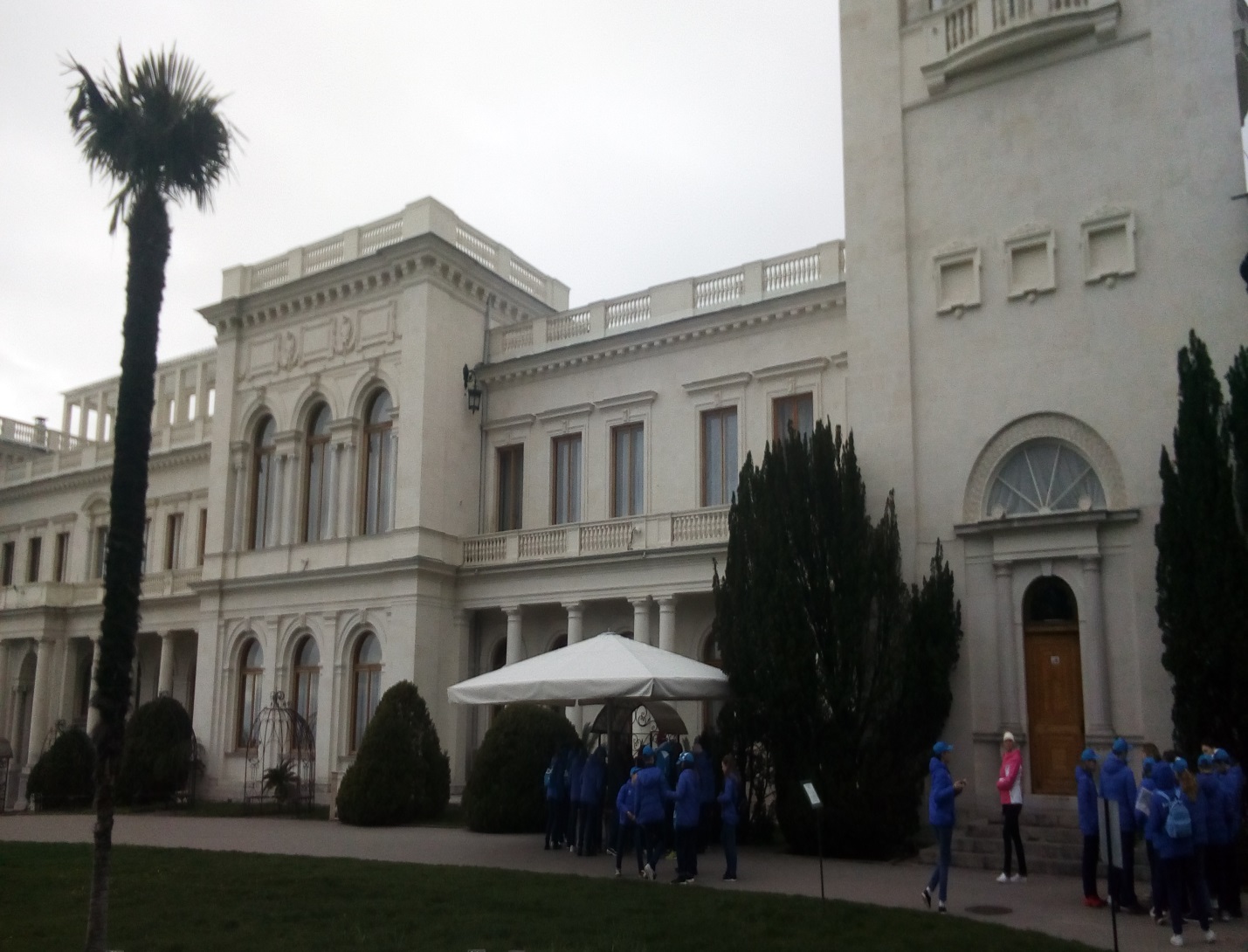 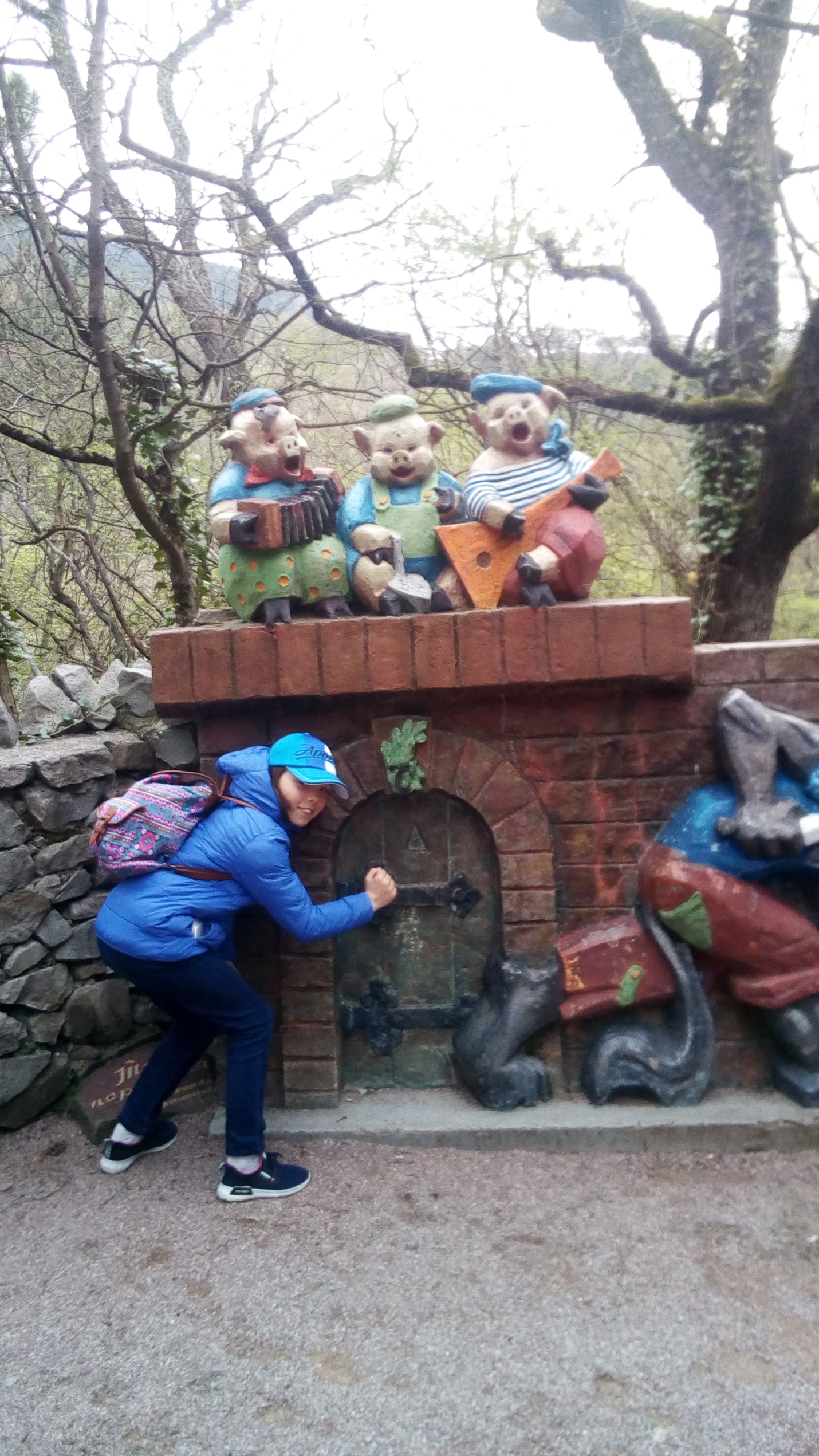 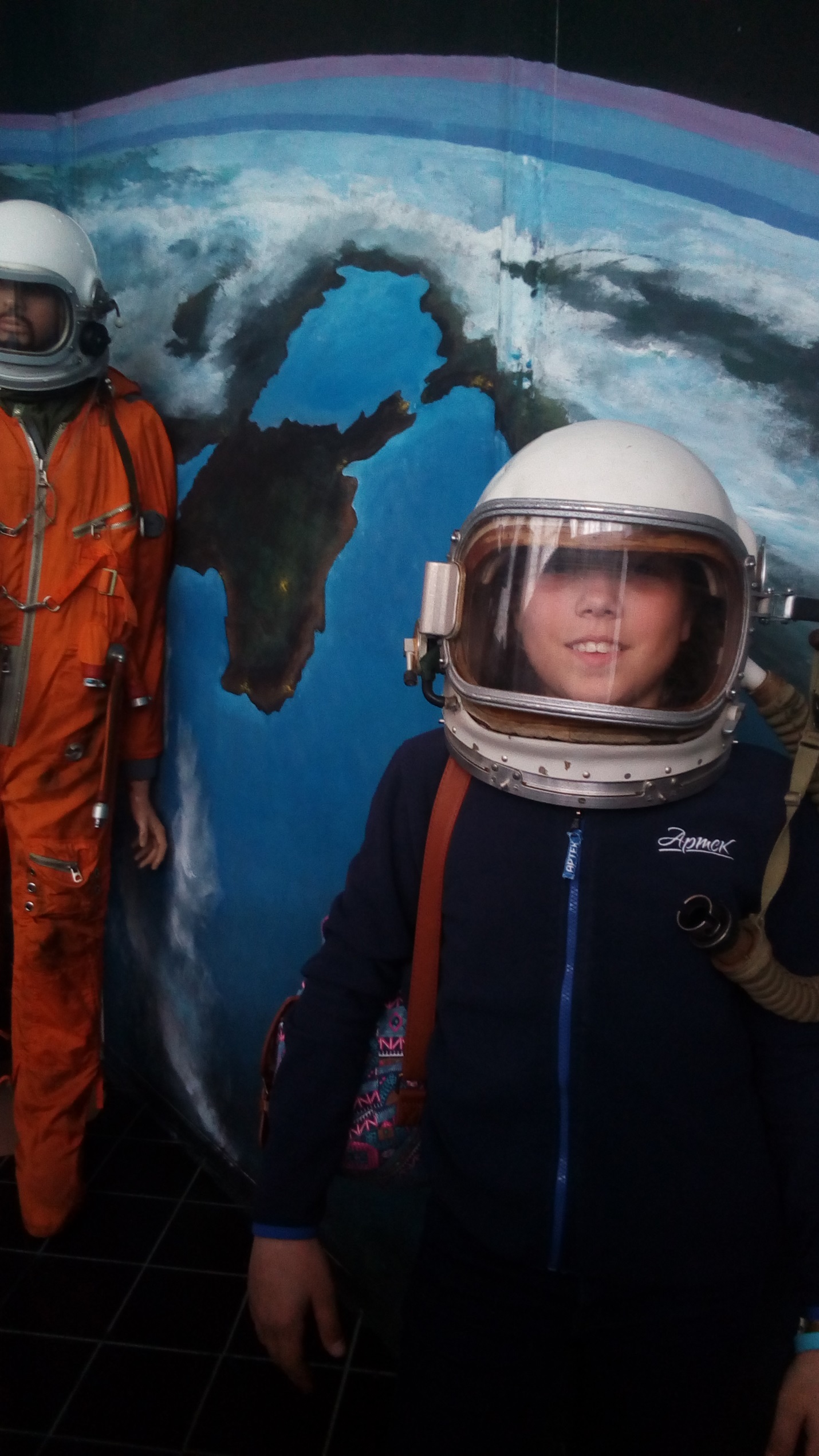 